Вот однажды, в день прекрасный,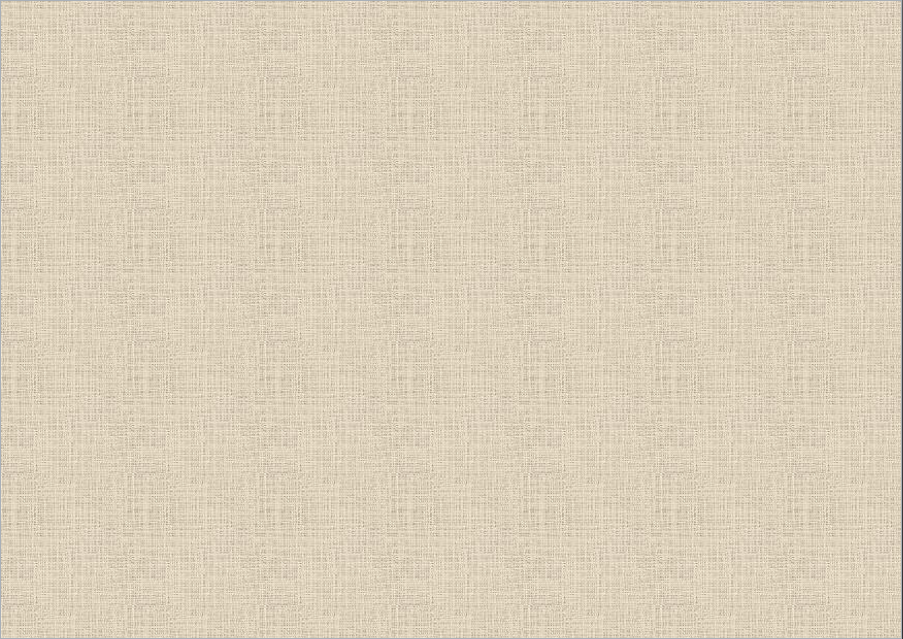 В государстве россиянИздан был закон всегласныйО гуляньях по ночам.По закону тому сталоЗапрещаться детвореГулять без папы, мамыПоздней ночью во дворе.Мне сейчас почти уж десятьЯ уже не так мала.Как скажу «Спокойной ночи!»,Значит, спать уже пора.В это время, часов в десять,Все спешат бегом домой.А то дядя в синей форме Заберет ребят с собой.И тогда уж под конвоем,Строго взглянув на ребят,Передаст их мамам в руки,Отчитав за все подряд.Строго-настрого накажет,Пояснит закон простой,И квитанцию покажетОб оплате за конвой.Так что всем, ребята, краткоДам сейчас такой совет:День для гулек и веселья,Ночью же гуляньям – НЕТ!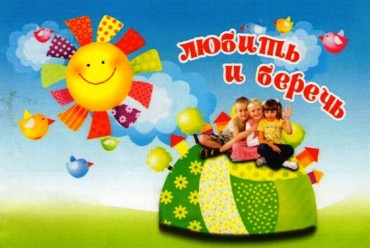 Муниципальное бюджетное общеобразовательное учреждениесредняя общеобразовательная школа №22 села Соленогомуниципального образования Мостовский район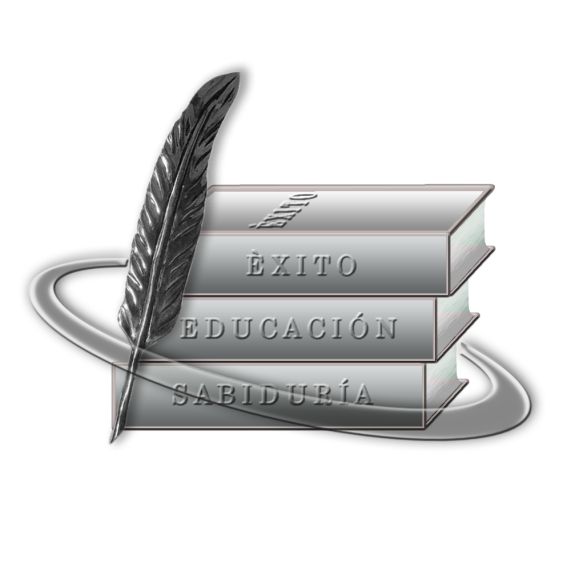 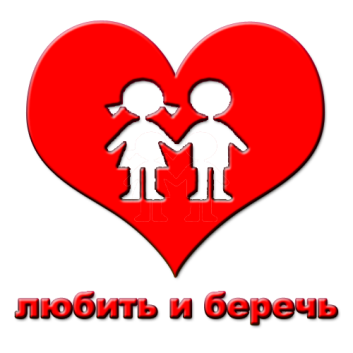 Закон Краснодарского краяот 21 июля 2008 года№1539-КЗ«О МЕРАХПО ПРОФИЛАКТИКЕ БЕЗНАДЗОРНОСТИИПРАВОНАРУШЕНИЙ НЕСОВЕРШЕННОЛЕТНИХВКРАСНОДАРСКОМ КРАЕ»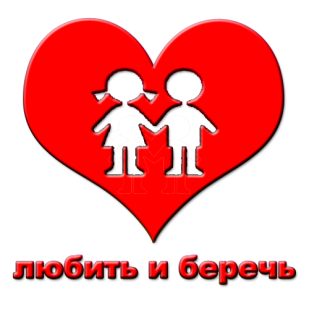 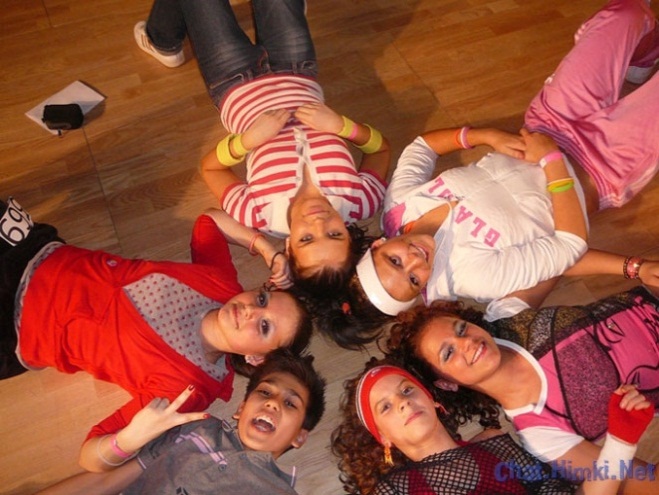 ВЫДЕРЖКИ ИЗ ЗАКОНА 1539-КЗ КРАСНОДАРСКОГО КРАЯНЕСОВЕРШЕННОЛЕТНИМ ЗАПРЕЩЕНО НАХОДИТЬСЯ БЕЗ СПОРОВОЖДЕНИЯ ВЗРОСЛЫХ: Выдержки из закона 1539-КЗ «О МЕРАХ ПО ПРОФИЛАКТИКЕ БЕЗНАДЗОРНОСТИ И ПРАВОНАРУШЕНИЙ НЕСОВЕРШЕННОЛЕТНИХ В КРАСНОДАРСКОМ КРАЕ»Статья 3.Меры по профилактике безнадзорности и правонарушений несовершеннолетних1. Органы и учреждения, осуществляющие профилактику безнадзорности и правонарушений несовершеннолетних, принимают меры по профилактике безнадзорности и правонарушений несовершеннолетних.Граждане и должностные лица, иные органы, учреждения и организации, осуществляющие деятельность на территории Краснодарского края, могут оказывать содействие органам и учреждениям, осуществляющим профилактику безнадзорности и правонарушений несовершеннолетних, а также сообщать о ставших им известных случаях о безнадзорных, беспризорных, находящихся в социально опасном положении или проживающих в семьях, находящихся в социально опасном положении, а также брошенных, подкинутых или потерянных несовершеннолетних.Участие в деятельности по профилактике безнадзорности и правонарушений несовершеннолетних иных органов, учреждений и организаций, расположенных на территории Краснодарского края, осуществляется в пределах их компетенции в порядке, установленном законодательством Российской Федерации и законодательством Краснодарского края.2. Исполняя обязанности по воспитанию детей, в целях обеспечения их безопасности, защиты жизни и здоровья, профилактики безнадзорности и правонарушений несовершеннолетних, родители (законные представители) в соответствии с федеральным законодательством принимают меры по недопущению:а) пребывания несовершеннолетних в ночное время в общественных местах без сопровождения родителей (законных представителей);б) нахождения (пребывания) несовершеннолетних, обучающихся в образовательных учреждениях, в учебное время в Интернет-залах, игровых клубах, иных местах, в которых предоставляются услуги Интернета и игровые компьютерные услуги, кафе, барах, ресторанах, кинотеатрах, развлекательных комплексах и иных развлекательных заведениях, за исключением посещения указанных учреждений в рамках образовательной деятельности или проводимого образовательным учреждением мероприятия;в) употребления несовершеннолетними наркотических средств, психотропных и (или) одурманивающих веществ, алкогольной и спиртосодержащей продукции, пива и напитков, изготавливаемых на его основе, курения табака;г) совершения несовершеннолетними правонарушений и антиобщественных действий.3. Родители (законные представители), должностные лица принимают меры по недопущению нахождения (пребывания) в общественных местах без сопровождения родителей (законных представителей), родственников или ответственных лиц:несовершеннолетних в возрасте до 7 лет - круглосуточно;несовершеннолетних в возрасте от 7 до 14 лет - с 21 часа до 6 часов;несовершеннолетних в возрасте от 14 лет до достижения совершеннолетия - с 22 часов до 6 часов.4. Родители (законные представители), должностные лица принимают меры по недопущению участия несовершеннолетних в конкурсах красоты и других мероприятиях, связанных с оценкой и демонстрацией внешности несовершеннолетних.5. Родители (законные представители), должностные лица принимают меры по недопущению пребывания несовершеннолетних в игорных заведениях; организациях, осуществляющих реализацию товаров (услуг), эксплуатирующих интерес к сексу, распространение печатной продукции, аудио- и видеопродукции, пропагандирующей насилие и жестокость, порнографию, наркоманию, токсикоманию, антиобщественное поведение.6. Родители (законные представители), должностные лица принимают меры по недопущению пребывания несовершеннолетних без сопровождения родителей (законных представителей), родственников или ответственных лиц в организациях общественного питания, предназначенных для потребления (распития) алкогольной и спиртосодержащей продукции, пива и напитков, изготавливаемых на его основе.7. Образовательные учреждения, иные органы и учреждения, осуществляющие профилактику безнадзорности и правонарушений несовершеннолетних, при проведении образовательных, культурно-массовых, спортивных, туристических и иных мероприятий письменно уполномочивают ответственных лиц на сопровождение несовершеннолетнего или группы несовершеннолетних.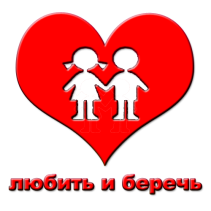 